1. Ymarfer ffonio 999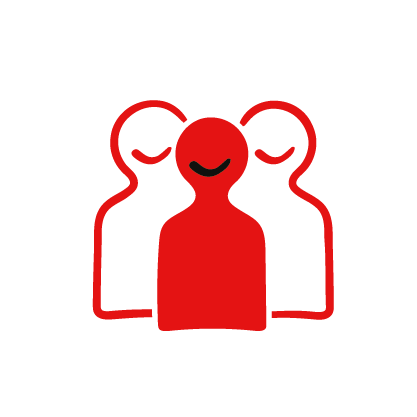 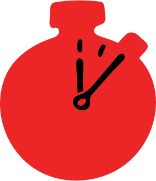 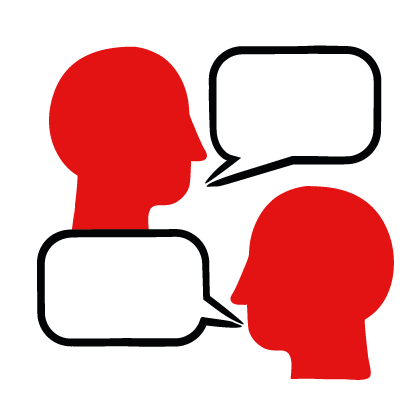 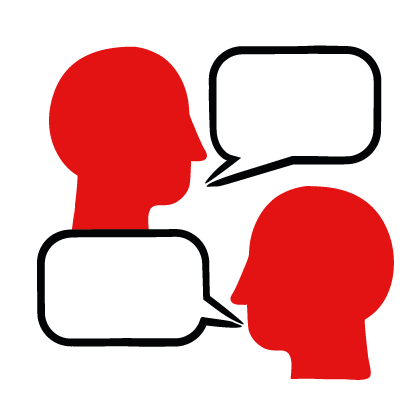 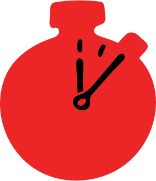 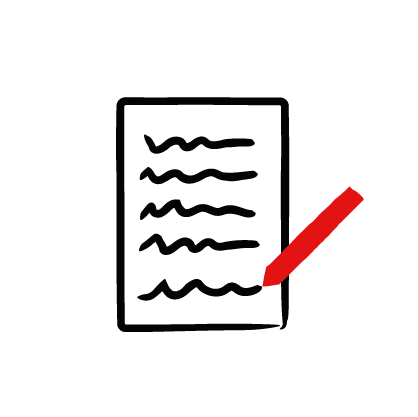 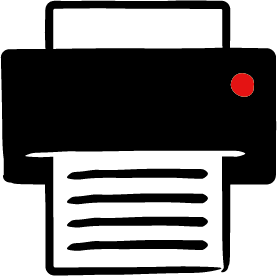 Amcanion dysguArchwilio a deall beth i’w wneud wrth ffonio 999Ymarfer ffonio 999 a rhoi’r wybodaeth gywir dros y ffônTrosolwgYn y gweithgaredd hwn, bydd y dysgwyr yn meddwl am bwy i droi am help 
pan fydd argyfwng cymorth cyntaf yn digwydd. ParatoiGwnewch yn siŵr bod beiros a phapur i’r dysgwyr eu defnyddio os byddwch chi’n dewis cynnal y gweithgaredd mewn grwpiau bach. Argraffwch neu arddangoswch y cardiau chwarae rôl yn y PowerPoint.Dylai rheolau sylfaenol fod ar waith a dylid cyfeirio atyn nhw drwy gydol y sesiwn. Gwnewch yn siŵr bod dysgwyr yn cael cyfleoedd i ofyn cwestiynau a bod ganddyn nhw le i ofyn yn ddienw os ydyn nhw’n dymuno gwneud hynny. I gael rhagor o fanylion am wneud cytundeb dosbarth a blychau cwestiynau dienw, edrychwch 
ar y canllawiau ar greu amgylchedd dysgu diogel, cynhwysol a chefnogol.
Cyflawni’r gweithgareddAr ôl y gweithgaredd dysgu Ffonio 999, gofynnwch i’r dysgwyr ddweud pryd bydden nhw’n ffonio’r rhif hwn, a beth fyddai angen iddyn nhw ei ddweud. Gellir cysylltu hyn â sgiliau cymorth cyntaf penodol mae dysgwyr wedi rhoi sylw iddynt pan fydd y sgil ffonio 999 yn cael ei dysgu.Gofynnwch i aelodau’r grŵp gyflwyno un neu ddau o’r gemau chwarae rôl ar y cardiau Chwarae Rôl Ffonio 999 i’r grŵp o’r gweithgaredd Ymarfer galw 999 drwy chwarae rôl ar y dudalen we Ffonio 999. Yna bydd y grŵp yn trafod yr wybodaeth allweddol y mae’n hanfodol ei rhoi i’r cwmni galwadau ym mhob sefyllfa.Rhannwch y grŵp yn barau i drafod galwad 999 mewn sefyllfa argyfwng cymorth cyntaf wahanol i’r hyn a drafodwyd ar gyfer y grŵp cyfan. Dylent ystyried y prif bwyntiau y byddai angen eu codi ar gyfer yr argyfwng hwnnw a’r math o bethau y byddai’r gweithredwr galwadau yn eu gwneud i dawelu meddwl y galwr. Dylai’r dysgwyr ysgrifennu’r rhain ar ddarn o bapur. Yna, bydd pob dalen yn cael ei rhoi ar y wal er mwyn i’r grŵp cyfan ei darllen 
a’i hadolygu. Cytunwch ar y cyd ar y prif bwyntiau wrth ffonio 999. Dylent awgrymu: Dweud wrth y gweithredwr galwadau lle’r rydych chi er mwyn iddo allu anfon ambiwlans, gan egluro’n bwyllog mewn cymaint o fanylder â phosibl beth ddigwyddodd, gan roi manylion am yr unigolyn os yw’n berthnasol (oedran, hanes meddygol blaenorol os ydych chi’n ei wybod, rhyw biolegol yr unigolyn os ydych chi’n gwybod ac ati) ac os ydych chi’n gallu, ateb cwestiynau’r gweithredwr a dilyn eu cyfarwyddiadau.Gweithgareddau ymestyn a herio:Os bydd grwpiau’n gorffen edrych ar y trawsgrifiadau neu chwarae rôl ynddynt, gallant roi cynnig ar greu eu 
sgyrsiau eu hunain gan ddefnyddio’r senarios isod yn eu parau. Anogwch y dysgwyr i feddwl am y canlynol: 
1. Yr hyn y bydd y sawl sy’n ateb yr alwad yn ei ofyn 2. Sut gallai’r sawl sy’n ffonio 999 deimlo a beth allai’r gweithredwr ei ddweud i dawelu ei feddwl 3. Y math o wybodaeth y bydd ei hangen ar weithredwr yr alwad 
i allu helpu.Mae angen i unigolyn ifanc o’r enw Marcus ffonio 999. Roedd ffrind Marcus, Peter, wedi taro ei ben yn gynharach heddiw pan oeddent yn chwarae pêl-droed. Fe wnaeth daro ei ben yn erbyn bachgen arall. 
Roedd yn iawn, ond mae’n ymddangos yn benysgafn erbyn hyn ac mae’n taflu i fyny. Maent yn cerdded 
adref o’r parc. Maent ar Rodfa Morton, ger y siop gornel.Mae angen i unigolyn ifanc o’r enw Sarah ffonio 999. Mae hi yn y parc gyda’i nain a’i thaid, parc o’r enw Parc Victoria, sydd wrth ymyl yr archfarchnad fawr. Syrthiodd dyn i’r llawr ac yn awr mae’n ymddangos ei fod yn cysgu (nid yw’n ymateb nac yn anadlu), nid yw’n ateb nac yn symud.Mae angen i unigolyn ifanc o’r enw AJ ffonio 999. Mae y tu allan i’w ysgol – Ysgol Uwchradd Santt Paul – ac mae’n hwyr, mae ar ei ben ei hun ac mae’n tywyllu. Mae dyn yn ymddangos fel petai angen help arno. Mae’n edrych fel ei fod yn cael trafferth anadlu. Nid yw AJ yn gwybod beth sydd o’i le arno. Ni all siarad ac mae’n eistedd ar y llawr. (Pan fydd yn gofyn unrhyw beth iddo mae’n pwyntio at ei frest, roedd yn ysgwyd ei ben pan ofynnwyd a oes ganddo asthma, roedd yn nodio 
ei ben pan ofynnwyd a oes ganddo boen yn ei frest, ei fraich a’i ên).CrynhoiGorffennwch y sesiwn drwy ofyn eto pa mor hyderus mae’r dysgwyr yn teimlo am ffonio 999 ar raddfa rhwng 1 a 10. Ydyn nhw’n teimlo’n fwy hyderus yn awr? Pam?Trafodwch y mathau o argyfwng cymorth cyntaf a allai olygu bod angen ffonio 999, cyfeiriwch at adran sgiliau cymorth cyntaf y wefan. 